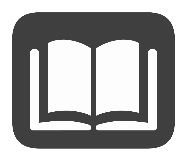 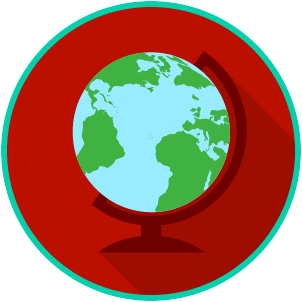 Reading: Reasons the U.S. Became Involved in ConflictsBenchmark Clarification 2: Students will identify the reasons for the United States becoming involved in past international conflicts.  Reading TaskResponseWhat ideas are presented in the reading? (use other side if needed)What is the central idea of the reading?Select two words or phrases that support the central idea.How might this reading connect to your own experience or something you have seen, read, or learned before?Based on your reading, what types of things might cause the U.S. to become involved in international conflicts?The U.S. might become involved in international conflicts because: 